Katedra aplikované kybernetiky PřF UHKPřihláška na konferenci DITECHTermín konání: 4. – 5. února 2021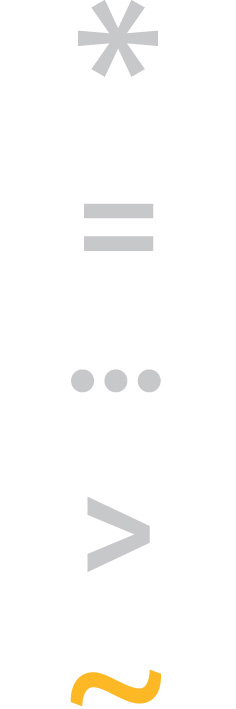 Jméno a příjmení:Email:Název a adresa vysílající instituce:(univerzita, fakulta, katedra)Školitel:Název příspěvku:Abstrakt: